Publicado en Madrid  el 12/11/2018 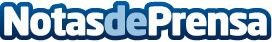 El Mercadillo del Gato estará en Navidad en dos localizaciones exclusivas en Madrid El Mercadillo del Gato, el más alabado Pop Up navideño y referente de los mercadillos de la capital, vuelve del 1 de diciembre al 5 de enero para hacer las delicias de todos los madrileños durante las navidades. Esta edición navideña del Mercadillo del Gato tendrá lugar en dos emblemáticos espacios de la capitalDatos de contacto:Mercadillo del Gato 910 66 51 78Nota de prensa publicada en: https://www.notasdeprensa.es/el-mercadillo-del-gato-estara-en-navidad-en_1 Categorias: Interiorismo Moda Sociedad Madrid Entretenimiento Consumo http://www.notasdeprensa.es